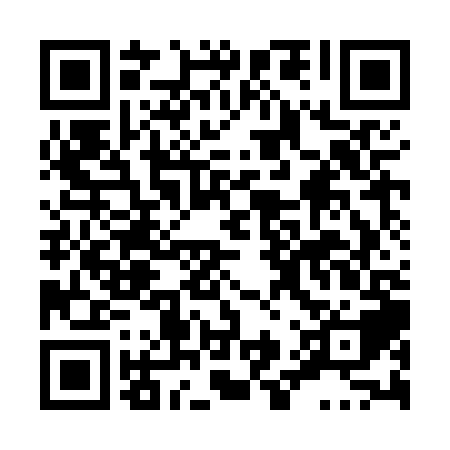 Ramadan times for Greenbank, Ontario, CanadaMon 11 Mar 2024 - Wed 10 Apr 2024High Latitude Method: Angle Based RulePrayer Calculation Method: Islamic Society of North AmericaAsar Calculation Method: HanafiPrayer times provided by https://www.salahtimes.comDateDayFajrSuhurSunriseDhuhrAsrIftarMaghribIsha11Mon6:156:157:351:265:307:187:188:3712Tue6:146:147:331:265:317:197:198:3913Wed6:126:127:311:255:327:207:208:4014Thu6:106:107:291:255:337:227:228:4115Fri6:086:087:271:255:347:237:238:4316Sat6:066:067:261:245:357:247:248:4417Sun6:046:047:241:245:367:257:258:4518Mon6:026:027:221:245:377:277:278:4719Tue6:006:007:201:245:387:287:288:4820Wed5:585:587:181:235:387:297:298:4921Thu5:565:567:161:235:397:307:308:5122Fri5:545:547:151:235:407:327:328:5223Sat5:525:527:131:225:417:337:338:5324Sun5:505:507:111:225:427:347:348:5525Mon5:485:487:091:225:437:357:358:5626Tue5:475:477:071:225:447:377:378:5727Wed5:455:457:051:215:457:387:388:5928Thu5:435:437:041:215:467:397:399:0029Fri5:405:407:021:215:477:407:409:0230Sat5:385:387:001:205:487:417:419:0331Sun5:365:366:581:205:487:437:439:051Mon5:345:346:561:205:497:447:449:062Tue5:325:326:541:195:507:457:459:073Wed5:305:306:531:195:517:467:469:094Thu5:285:286:511:195:527:487:489:105Fri5:265:266:491:195:537:497:499:126Sat5:245:246:471:185:547:507:509:137Sun5:225:226:461:185:547:517:519:158Mon5:205:206:441:185:557:527:529:169Tue5:185:186:421:175:567:547:549:1810Wed5:165:166:401:175:577:557:559:19